Assassination of Franz FerdinandFranz Ferdinand, aged 51, was heir to the Austria-Hungarian Empire. He was married to Sophie Chotek von Chotvoka and had three children. Franz Ferdinand was, however, very unpopular because he had made it clear that once he became Emperor he would make changes. 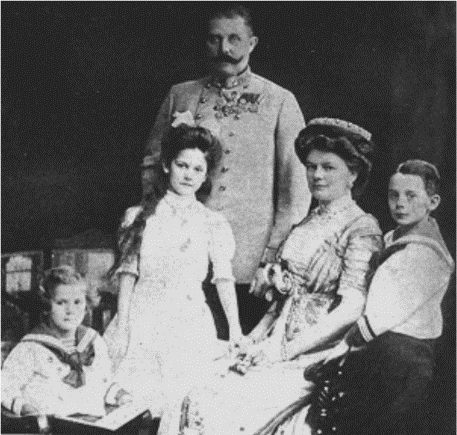 This map, of the Austro-Hungarian Empire in 1914, shows that Bosnia-Herzegovina was controlled by Austria. Austria had annexed (taken by force) Bosnia in 1908, a move that was not popular with the Bosnian people. 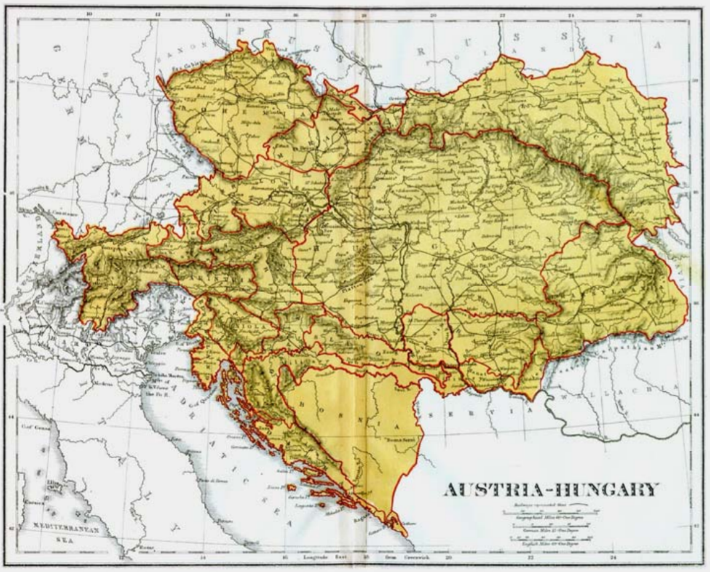 Franz Ferdinand decided to visit Sarajevo, the capital of Bosnia and Herzegovina, to make an inspection of the Austro-Hungarian troops there. The inspection was scheduled for 28th June 1914. It was planned that Franz Ferdinand and his wife Sophie would be met at the station and taken by car to the City Hall where they would have lunch before going to inspect the troops. A Serbian terrorist group, called The Black Hand, had decided that the Archduke should be assassinated and the planned visit provided the ideal opportunity. Seven young men who had been trained in bomb throwing and marksmanship were stationed along the route that Franz Ferdinand's car would follow from the City Hall to the inspection. The first two terrorists were unable to throw their grenades because the streets were too crowded and the car was travelling quite fast. The third terrorist, a young man called Cabrinovic, threw a grenade which exploded under the car following that of the Archduke. Although the Archduke and his wife were unhurt, some of his attendants were injured and had to be taken to hospital. After lunch at the City Hall, Franz Ferdinand insisted on visiting the injured attendants in hospital. However, on the way to the hospital the driver took a wrong turn. Realising his mistake, he stopped the car and began to reverse. Another terrorist, named Gavrilo Princip, stepped forward and fired two shots. The first hit the pregnant Sophia in the stomach, she died almost instantly. The second shot hit the Archduke in the neck. He died a short while later. 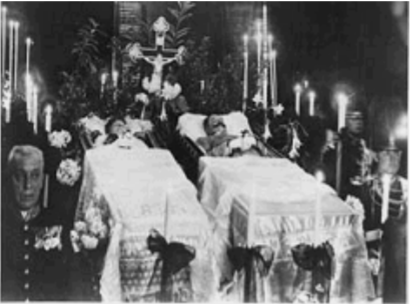 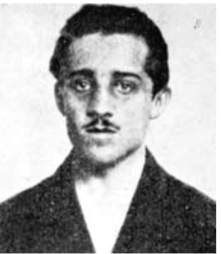 Gavrilo Princip was not executed because he was under 20 years, but was sentenced to twenty years in prison. He died of TB in 1918.Assassination News Paper ArticleCreate a newspaper front page on the death of Franz Ferdinand. This should take up an 8 ½ X 11 page of paper (standard printer paper). Be sure to read the Grading section below for expectations.Use the information provided and further research as needed.Your article should:Explain how the actions of the archduke led to his assassination This will also include details of the assassination Also include an excerpt on Gavrilo PrincipConsider alternative courses of action the archduke could have taken as well as other steps that could have been taken to avoid the assassination. Your work should be well organised and structured into paragraphs.Grading:Information: Fully explains assassination, reasons leading up to assassination, Gavrilo Princip, other important information pertaining to the assassination./10 marksCreativity: Contains some pictures, organized in an orderly fashion, written from the point of view of a reporter in the early 20th century (1900s)/6 marksGrammar: Written with proper grammar & in proper sentences/paragraphs/4 marksTotal:              /20 marks